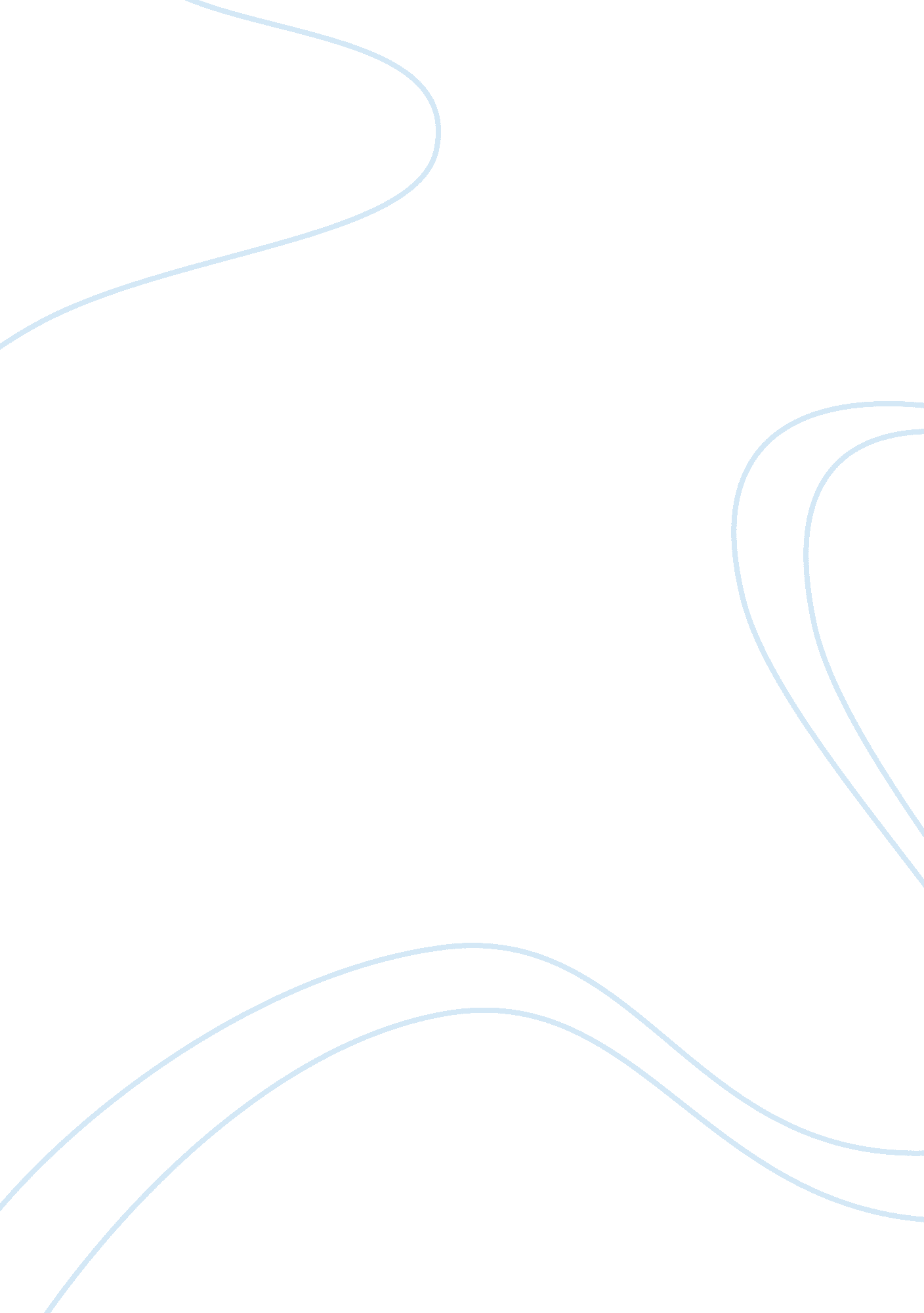 Example of thesis proposal on dark energyHealth & Medicine, Body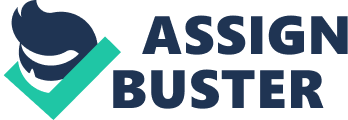 Dark energy Dark energy comprises basically of the energy that cannot be observed. Scientists approximate that dark energy comprises about 68% of the universe and this is a major reason why efforts are being made to further its study (Gates, 2009). Scientists also believe that the dark energy can be harnessed and converted into fuels for various locomotives. Its potential for the provision of energy use justifies the study of dark energy. Also, scientists believe that the dark energy contributes to the expansion of the universe. Thus, the study of dark matter and dark energy will provide answers to many scientific queries and this justifies its study. 
In relation to dark energy, there are many reasons that favor its study. One of the major reasons is that the dark energy is believed to hold the universe together. Another major reason is that dark energy is believed to comprise more than half of the energy in the universe (Gates, 2009). By studying its constituents, the dark energy can be exploited to provide energy for human utilization. Another reason as to why dark matter and energy should be studied is to determine whether there any risks that can emanate from it. Dark energy is believed to cause the expansion of the universe and a balance between expansion and complete disintegration should be determined. 
Despite the many seeming advantages, there are a lot of controversies as to whether scientists should be permitted to carry out research. One of the major controversies is that no one can say for certain what dark matter or dark energy is (Ferguson, 2005). Another major controversy is that people believe that the matter does not interact with light and, thus, the name dark energy. The evidence provided for its existence is based on mass differences when galaxy bodies collide (Jackson, 2008). The problem with this is that it is hard to determine accurately the mass of all galaxy bodies. Lastly, another major concern is that the dark energy as proposed holds our universe together and allows for timely expansions. Scientists are also probing in the dark when it comes to dark energy. Lack of enough knowledge and limited information may be dangerous when it comes to conducting experiments. The study of dark energy should be explored as it can provide solutions to global problems such as global warming. References Gates, E. (2009). Einstein's telescope: The hunt for dark matter and dark energy in the universe. New York: W. W. Norton & Co. 
Jackson, E. (2008). The mysterious universe: Supernovae, dark energy, and black holes. Boston: Houghton Mifflin Books. 
Space Telescope Science Institute Symposium, P., Ferguson, H. C., & Space Telescope Science Institute (U. S.) (2005). A decade of dark energy. Baltimore: Space Telescope Science Institute. 